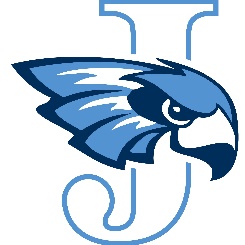 JEFFERSON HIGH SCHOOL9/10 SOFTBALL2019DATEDAYSITEOPPONENTTIMEMay 22Wed.AwayIowa City West5:00May 24Fri.AwayPrairie5:00May 29Wed.HomeWashington5:00May 31Fri.HomeLinn-Mar5:00June 4Tues.AwayPrairie4:00June 5Wed.AwayLiberty10:00June 6Thurs.HomeIowa City West10:00June 10Mon.AwayKennedy5:00June 12Wed.AwayCity High10:00June 20Thurs.HomeKennedy10:00June 25Tues.HomeLiberty10:00June 26Wed.AwayLinn-Mar10:00July 3Wed.AwayWashington10:00